      ҠАРАР                                                                                  РЕШЕНИЕОб исполнении бюджета сельского поселения Дмитриевский сельсовет муниципального района Благоварский район Республики Башкортостан за 2021год.          В соответствии с частью 10 статьи 35 Федерального закона от 06.10.2003 года № 131-ФЗ Совет сельского поселения Дмитриевский сельсовет муниципального района Благоварский район Республики Башкортостан РЕШИЛ :Утвердить отчет об исполнении бюджета сельского поселения Дмитриевский сельсовет муниципального района Благоварский район республики Башкортостан за 2021 год .Настоящее решение вступает в силу со дня его официального обнародования.               Глава сельского поселения               Дмитриевский сельсовет -                                             Н.Н.Аминова               Д.Дмитриевка               31.05.2022г               № 29-192      БАШКОРТОСТАН                                    РЕСПУБЛИКАhЫБЛАГОВАР РАЙОНЫ МУНИЦИПАЛЬ РАЙОНЫНЫҢ ДМИТРИЕВСКИЙ АУЫЛ СОВЕТЫ                               АУЫЛ БИЛӘМӘҺЕ СОВЕТЫ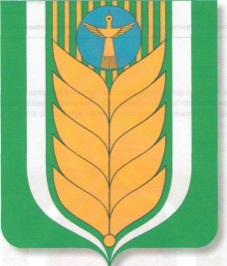 РЕСПУБЛИКА                                                БАШКОРТОСТАН             СОВЕТ СЕЛЬСКОГО ПОСЕЛЕНИЯ ДМИТРИЕВСКИЙ СЕЛЬСОВЕТ                          МУНИЦИПАЛЬНОГО РАЙОНА                        БЛАГОВАРСКИЙ РАЙОНМэктэп урамы, 5, Дмитриевка  ауылы, Благовар районы, Республикаhы Башкортостан, 452749Тел. (34747) 41-8-40Школьная ул.,5,  д.Дмитриевка, Благоварский район, Республика Башкортостан, 452749Тел. (34747) 41-8-40Школьная ул.,5,  д.Дмитриевка, Благоварский район, Республика Башкортостан, 452749Тел. (34747) 41-8-40